realme GT Master Edition Series Is Officially Released in East Africa, Designed by Naoto FukasawaOctober 29, 2021 - Nairobi, Kenya – With the ever increasing demand for high-end stylish mobile phones,realme, the fastest-growing smartphone brand, released the GT Master Edition Series in East Africa to feed the demand. Designed by Naoto Fukasawa, a famous award winnining Japanese industrial designer, realme GT Master Edition Series is the best-designed flagship smartphone of the year globbaly. With an inspiration from Travle,the phones back side has the suitcase design style, which realme introduces the industry's first 3D vegan leather technology. 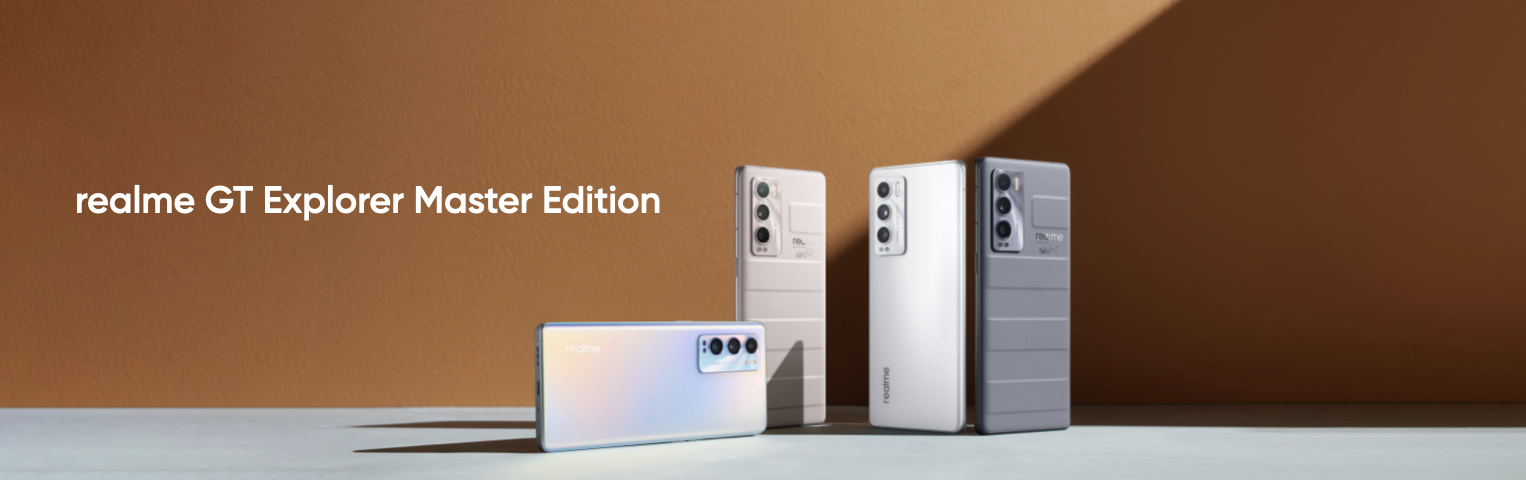 The company showcases the use of advanced technology in the GT series. realme GT Explorer Master Edition is equipped with Snapdragon 870 processor, 120Hz AMOLED display, stainless-steel liquid cooling technology, 65W Super Dart charging, a triple-camera system that includes a 50MP Sony IMX766 main camera, a 16MP ultra-wide-angle lens, and a B&W portrait lens.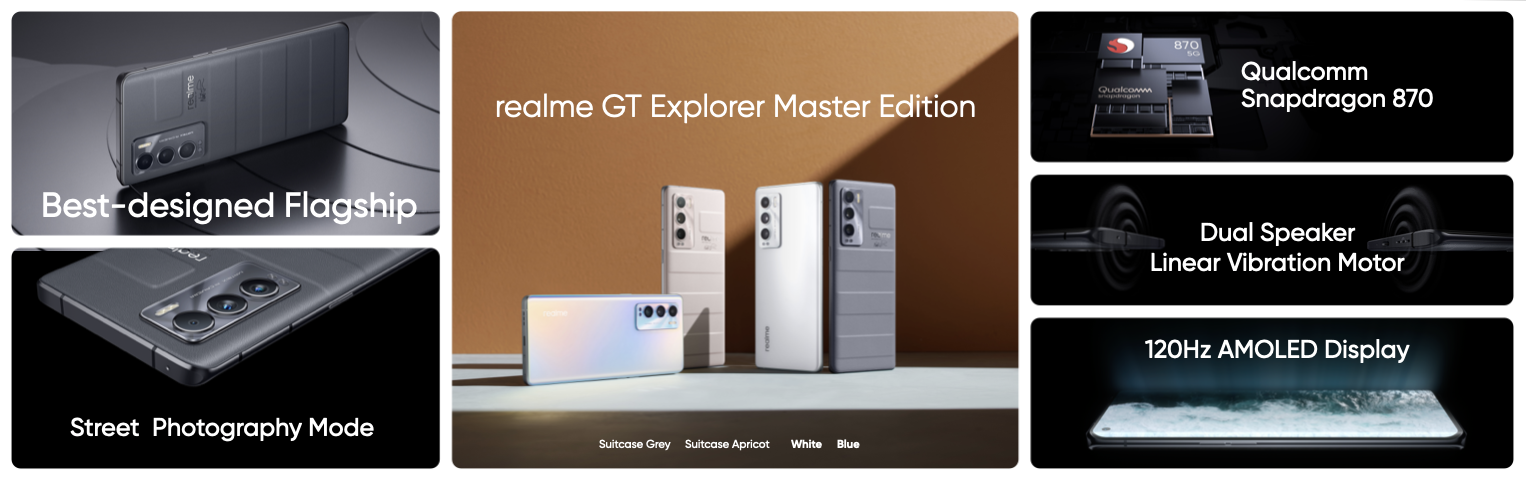 realme GT Master Edition is equipped with Snapdragon 778G 5G processor, using the TSMC 6nm process technology. realme GT Master Edition also has the same stainless-steel liquid cooling system, 120Hz Samsung AMOLED display, 65W SuperDart with a 4300mAh battery.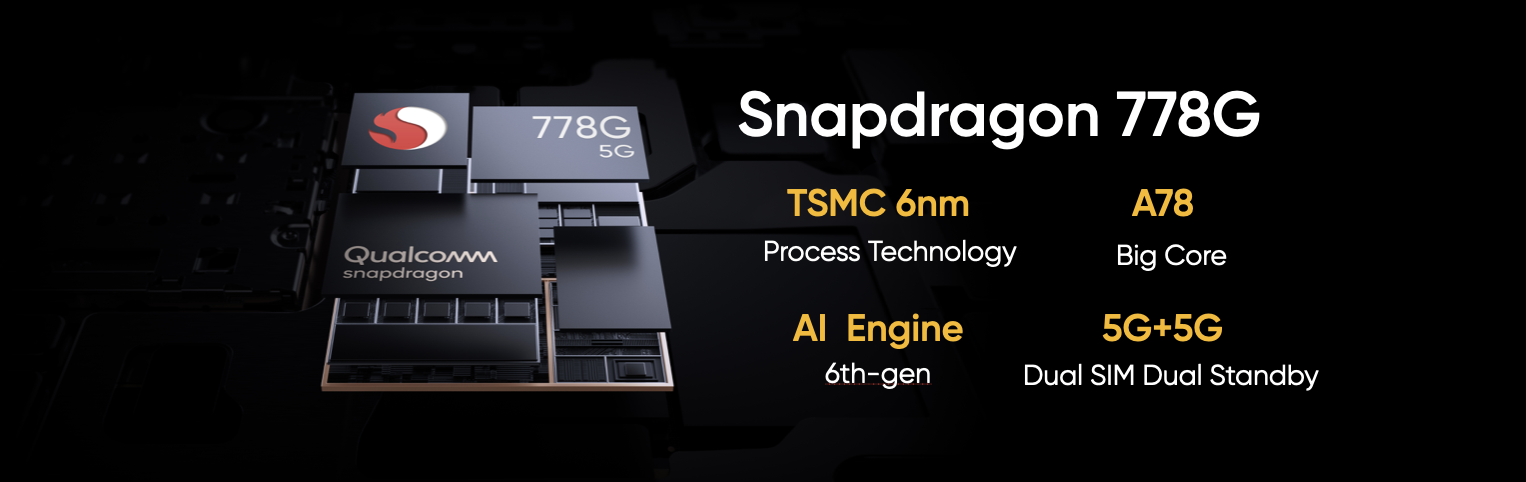 The price of realme GT Explorer Master Edition starts from  45,000 Kenya Shillingswhile the price of realme GT Master Edition starts from 37000 kenya. In the future, realme GT series will be the flagship series of realme, focusing on leap-forward performance and trendsetting design.---End---For more information, please go to www.realme.com. About realmerealme is a technology brand that provides leapfrog quality and trendsetting smartphones and AIoT products to the global market. realme users are young and globally-minded. realme products empower young people to ‘Dare to Leap’ using the latest technology and design.realme is the 7th top smartphone brand in the world and was recognized as one of the mainstream smartphone brands according to Counterpoint’s statistics of global smartphone shipments in Q3 2020. In 2019, realme’s global smartphone shipments reached 25 million with a YoY growth rate of 808%, making realme the fastest-growing smartphone brand in the world for four consecutive quarters from 2019 to Q2 2020. realme has entered 61 markets worldwide, including China, Southeast Asia, South Asia, Europe, Russia, Australia, the Middle East, Africa with a global user base of over 70 million.